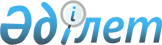 Об утверждении бюджета Аккольского сельского округа на 2023-2025 годыРешение Айтекебийского районного маслихата Актюбинской области от 10 января 2023 года № 302.
      В соответствии с пунктом 2 статьи 9-1 Бюджетного кодекса Республики Казахстан, статьей 6 Закона Республики Казахстан "О местном государственном управлении и самоуправлении в Республике Казахстан", Айтекебийский районный маслихат РЕШИЛ:
      1. Утвердить бюджет Аккольского сельского округа на 2023-2025 годы согласно приложениям 1, 2 и 3 соответственно, в том числе на 2023 год в следующих объемах:
      1) доходы – 36902 тысяч тенге, в том числе:
      налоговые поступления – 3640 тысяч тенге;
      поступления трансфертов – 33262 тысяч тенге;
      2) затраты – 37631 тысяч тенге;
      3) чистое бюджетное кредитование – 0 тенге;
      4) сальдо по операциям с финансовыми активами – 0 тенге;
      5) дефицит (профицит) бюджета – - 729 тысяч тенге; 
      6) финансирование дефицита (использование профицита) бюджета – 729 тысяч тенге, в том числе:
      используемые остатки бюджетных средств – 729 тысяч тенге.
      Сноска. Пункт 1 – в редакции решения Айтекебийского районного маслихата Актюбинской области от 22.11.2023 № 122 (вводится в действие с 01.01.2023).


      2. Учесть, что в доход бюджета сельского округа зачисляются:
      налоги на имущество;
      земельный налог;
      налог на транспортные средства;
      плата за пользование земельными участками;
      доходы от аренды имущества, находящегося в государственной собственности.
      3. Принять к сведению и руководству, что в соответствии со статьей 8 Закона Республики Казахстан "О республиканском бюджете на 2023 – 2025 годы" с 1 января 2023 года установлены:
      1) минимальный размер заработной платы – 70 000 тенге;
      2) месячный расчетный показатель для исчисления пособий и иных социальных выплат, а также применения штрафных санкций, налогов и других платежей в соответствии с законодательством Республики Казахстан – 3 450 тенге;
      3) величину прожиточного минимума для исчисления размеров базовых социальных выплат – 40 567 тенге.
      4. Учесть в бюджете Аккольского сельского округа на 2023 год объем субвенции с районного бюджета в сумме 3 964 тысяч тенге.
      5. Учесть в бюджете Аккольского сельского округа на 2023 год поступление целевых текущих трансфертов из районного бюджета в сумме 27 575 тысяч тенге.
      Распределение сумм целевых текущих трансфертов определяется на основании решения акима Аккольского сельского округа.
      6. Настоящее решение вводится в действие с 1 января 2023 года. Бюджет Аккольского сельского округа на 2023 год
      Сноска. Приложение 1 – в редакции решения Айтекебийского районного маслихата Актюбинской области от 22.11.2023 № 122 (вводится в действие с 01.01.2023). Бюджет Аккольского сельского округа на 2024 год Бюджет Аккольского сельского округа на 2025 год
					© 2012. РГП на ПХВ «Институт законодательства и правовой информации Республики Казахстан» Министерства юстиции Республики Казахстан
				
      Председатель Айтекебийского районного маслихата: 

Е.Б. Тансыкбаев
приложение-1 к решению 
Айтекебийского районного 
маслихата от 10 января 2023 
года № 302
Категория
Категория
Категория
Категория
Сумма (тысяч тенге)
Класс
Класс
Класс
Сумма (тысяч тенге)
Подкласс
Подкласс
Сумма (тысяч тенге)
Наименование
Сумма (тысяч тенге)
І.ДОХОДЫ
36902
1
Налоговые поступления
3640
04
Налоги на собственность
423
1
Налоги на имущество
23
3
Земельный налог
0
4
Налог на транспортные средства
440
05
Внутренние налоги на товары, работы и услуги
3177
3
Поступления за использование природных и других ресурсов
3177
4
Поступления трансфертов
33262
02
Трансферты из вышестоящих органов государственного управления
33262
3
Трансферты из районного (города областного значения) бюджета
33262
Функциональная группа
Функциональная группа
Функциональная группа
Функциональная группа
Функциональная группа
Сумма (тысяч тенге)
Функциональная подгруппа
Функциональная подгруппа
Функциональная подгруппа
Функциональная подгруппа
Сумма (тысяч тенге)
Администратор бюджетных программ
Администратор бюджетных программ
Администратор бюджетных программ
Сумма (тысяч тенге)
Программа
Программа
Сумма (тысяч тенге)
Наименование
Сумма (тысяч тенге)
II. ЗАТРАТЫ
37631
01
Государственные услуги общего характера
31402,2
1
Представительные, исполнительные и другие органы, выполняющие общие функции государственного управления
31402,2
124
Аппарат акима города районного значения, села, поселка, сельского округа
31402,2
001
Услуги по обеспечению деятельности акима города районного значения, села, поселка, сельского округа
31402,2
06
Социальная помощь и социальное обеспечение
1028,5
2
Социальная помощь
1028,5
124
Аппарат акима города районного значения, села, поселка, сельского округа
1028,5
003
Оказание социальной помощи нуждающимся гражданам на дому
1028,5
07
Жилищно-коммунальное хозяйство
4202,3
3
Благоустройство населенных пунктов
4202,3
124
Аппарат акима города районного значения, села, поселка, сельского округа
4202,3
008
Освещение улиц населенных пунктов
738,3
009
Обеспечение санитарии населенных пунктов
3464
12
Транспорт и коммуникация
998
1
Автомобильный транспорт
998
124
Аппарат акима города районного значения, села, поселка, сельского округа
998
013
Обеспечение функционирования автомобильных дорог в городах районного значения, селах, поселках, сельских округах
998
ІІІ. Чистое бюджетное кредитование
0
IV.Сальдо по операциям с финансовыми активами
0
V. Дефицит (профит) бюджета
-729
VI. Финансирование дефицита (использование профицита) бюджета
729
Категория
Категория
Категория
Категория
Сумма (тысяч тенге)
Класс 
Класс 
Класс 
Сумма (тысяч тенге)
Подкласс
Подкласс
Сумма (тысяч тенге)
Наименование
Сумма (тысяч тенге)
8
Используемые остатки бюджетных средств
729
01
Остатки бюджетных средств
729
1
Свободные остатки бюджетных средств
729приложение 2 к решению 
Айтекебийского районного 
маслихата от 10 января 2023 
года № 302
Категория
Категория
Категория
Категория
Уточненный бюджет на 2024 год, тысяч тенге
Класс
Класс
Класс
Уточненный бюджет на 2024 год, тысяч тенге
Подкласс
Подкласс
Уточненный бюджет на 2024 год, тысяч тенге
Наименование
Уточненный бюджет на 2024 год, тысяч тенге
І.ДОХОДЫ
32862
1
Налоговые поступления
1323
04
Налоги на собственность
623
1
Налоги на имущество
8
3
Земельный налог
15
4
Налог на транспортные средства
600
05
Внутренние налоги на товары, работы и услуги
700
3
Поступления за использование природных и других ресурсов
700
4
Поступления трансфертов
31539
02
Трансферты из вышестоящих органов государственного управления
31539
3
Трансферты из районного (города областного значения) бюджета
31539
Функциональная группа
Функциональная группа
Функциональная группа
Функциональная группа
Функциональная группа
Уточненный бюджет на 2024 год, тысяч тенге
Функциональная подгруппа
Функциональная подгруппа
Функциональная подгруппа
Функциональная подгруппа
Уточненный бюджет на 2024 год, тысяч тенге
Администратор бюджетных программ
Администратор бюджетных программ
Администратор бюджетных программ
Уточненный бюджет на 2024 год, тысяч тенге
Программа
Программа
Уточненный бюджет на 2024 год, тысяч тенге
Наименование
Уточненный бюджет на 2024 год, тысяч тенге
II. ЗАТРАТЫ
32862
01
Государственные услуги общего характера
25540
1
Представительные, исполнительные и другие органы, выполняющие общие функции государственного управления
25540
124
Аппарат акима города районного значения, села, поселка, сельского округа
25540
001
Услуги по обеспечению деятельности акима города районного значения, села, поселка, сельского округа
25540
06
Социальная помощь и социальное обеспечение
1915
2
Социальная помощь
1915
124
Аппарат акима города районного значения, села, поселка, сельского округа
1915
003
Оказание социальной помощи нуждающимся гражданам на дому
1915
07
Жилищно-коммунальное хозяйство
4407
3
Благоустройство населенных пунктов
4407
124
Аппарат акима города районного значения, села, поселка, сельского округа
4407
008
Освещение улиц населенных пунктов
443
009
Обеспечение санитарии населенных пунктов
3964
12
Транспорт и коммуникация
1000
1
Автомобильный транспорт
1000
124
Аппарат акима города районного значения, села, поселка, сельского округа
1000
013
Обеспечение функционирования автомобильных дорог в городах районного значения, селах, поселках, сельских округах
1000
ІІІ. Чистое бюджетное кредитование
0
IV.Сальдо по операциям с финансовыми активами
0
V. Дефицит (профит) бюджета
0
VI. Финансирование дефицита (использование профицита) бюджета
0
Категория
Категория
Категория
Категория
Уточненный бюджет на 2024 год, тысяч тенге
Класс 
Класс 
Класс 
Уточненный бюджет на 2024 год, тысяч тенге
Подкласс
Подкласс
Уточненный бюджет на 2024 год, тысяч тенге
Наименование
Уточненный бюджет на 2024 год, тысяч тенге
8
Используемые остатки бюджетных средств
0
01
Остатки бюджетных средств
0
1
Свободные остатки бюджетных средств
0приложение 3 к решению 
Айтекебийского районного 
маслихата от 10 января 2023 
года № 302
Категория
Категория
Категория
Категория
Уточненный бюджет на 2025 год, тысяч тенге
Класс
Класс
Класс
Уточненный бюджет на 2025 год, тысяч тенге
Подкласс
Подкласс
Уточненный бюджет на 2025 год, тысяч тенге
Наименование
Уточненный бюджет на 2025 год, тысяч тенге
І.ДОХОДЫ
32862
1
Налоговые поступления
1323
04
Налоги на собственность
623
1
Налоги на имущество
8
3
Земельный налог
15
4
Налог на транспортные средства
600
05
Внутренние налоги на товары, работы и услуги
700
3
Поступления за использование природных и других ресурсов
700
4
Поступления трансфертов
31539
02
Трансферты из вышестоящих органов государственного управления
31539
3
Трансферты из районного (города областного значения) бюджета
31539
Функциональная группа
Функциональная группа
Функциональная группа
Функциональная группа
Функциональная группа
Уточненный бюджет на 2025 год, тысяч тенге
Функциональная подгруппа
Функциональная подгруппа
Функциональная подгруппа
Функциональная подгруппа
Уточненный бюджет на 2025 год, тысяч тенге
Администратор бюджетных программ
Администратор бюджетных программ
Администратор бюджетных программ
Уточненный бюджет на 2025 год, тысяч тенге
Программа
Программа
Уточненный бюджет на 2025 год, тысяч тенге
Наименование
Уточненный бюджет на 2025 год, тысяч тенге
II. ЗАТРАТЫ
32862
01
Государственные услуги общего характера
25540
1
Представительные, исполнительные и другие органы, выполняющие общие функции государственного управления
25540
124
Аппарат акима города районного значения, села, поселка, сельского округа
25540
001
Услуги по обеспечению деятельности акима города районного значения, села, поселка, сельского округа
25540
06
Социальная помощь и социальное обеспечение
1915
2
Социальная помощь
1915
124
Аппарат акима города районного значения, села, поселка, сельского округа
1915
003
Оказание социальной помощи нуждающимся гражданам на дому
1915
07
Жилищно-коммунальное хозяйство
4407
3
Благоустройство населенных пунктов
4407
124
Аппарат акима города районного значения, села, поселка, сельского округа
4407
008
Освещение улиц населенных пунктов
443
009
Обеспечение санитарии населенных пунктов
3964
12
Транспорт и коммуникация
1000
1
Автомобильный транспорт
1000
124
Аппарат акима города районного значения, села, поселка, сельского округа
1000
013
Обеспечение функционирования автомобильных дорог в городах районного значения, селах, поселках, сельских округах
1000
ІІІ. Чистое бюджетное кредитование
0
IV.Сальдо по операциям с финансовыми активами
0
V. Дефицит (профит) бюджета
0
VI. Финансирование дефицита (использование профицита) бюджета
0
Категория
Категория
Категория
Категория
Уточненный бюджет на 2025 год, тысяч тенге
Класс 
Класс 
Класс 
Уточненный бюджет на 2025 год, тысяч тенге
Подкласс
Подкласс
Уточненный бюджет на 2025 год, тысяч тенге
Наименование
Уточненный бюджет на 2025 год, тысяч тенге
8
Используемые остатки бюджетных средств
0
01
Остатки бюджетных средств
0
1
Свободные остатки бюджетных средств
0